Приложение № 1ЗАЯВКА на участие в Вертолетном триатлоне «Кубок Кб Миля» 2015Заполняется только при групповом варианте участияФИОФИОФИОДАТА РОЖДЕНИЯДАТА РОЖДЕНИЯчисло, месяц, год рождениячисло, месяц, год рожденияПОЛМУЖЖЕНПОЛ         нужное  подчеркнуть         нужное  подчеркнутьРАЗМЕР ОДЕЖДЫ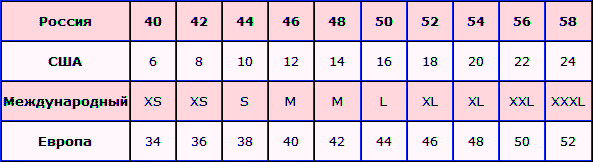 РАЗМЕР ОДЕЖДЫ         нужное  обвести         нужное  обвестиВАРИАНТ УЧАСТИЯличное  участие спортсменов /  групповое* личное  участие спортсменов /  групповое* ВАРИАНТ УЧАСТИЯнужное  подчеркнуть* если участие групповое указать общее количество членов команды нужное  подчеркнуть* если участие групповое указать общее количество членов команды спортсмен группымужженспортсмен группымужженспортсмен группымужженспортсмен группыФИОполполразмер одеждыспортсмен группымужженспортсмен группымужженспортсмен группымужженспортсмен группыФИОполполразмер одеждыспортсмен группымужженспортсмен группымужженспортсмен группымужженспортсмен группыФИОполполразмер одеждыспортсмен группымужженспортсмен группымужженспортсмен группымужженспортсмен группыФИОполполразмер одеждыСтартовый взнос, в размере (указать сумму прописью) ________________________  ________________________________________________________ рублей) мной (ФИО______________________________________________________________________________________________________________________________оплачен полностью.Стартовый взнос, в размере (указать сумму прописью) ________________________  ________________________________________________________ рублей) мной (ФИО______________________________________________________________________________________________________________________________оплачен полностью.Стартовый взнос, в размере (указать сумму прописью) ________________________  ________________________________________________________ рублей) мной (ФИО______________________________________________________________________________________________________________________________оплачен полностью.Стартовый взнос, в размере (указать сумму прописью) ________________________  ________________________________________________________ рублей) мной (ФИО______________________________________________________________________________________________________________________________оплачен полностью.Стартовый взнос, в размере (указать сумму прописью) ________________________  ________________________________________________________ рублей) мной (ФИО______________________________________________________________________________________________________________________________оплачен полностью.Стартовый взнос, в размере (указать сумму прописью) ________________________  ________________________________________________________ рублей) мной (ФИО______________________________________________________________________________________________________________________________оплачен полностью.